БОЙОРОК                                                                           РАСПОРЯЖЕНИЕ         «10»апрель 2014 й                      №  12р                        «10»  апреля 2014 г  В целях минимизации риска возникновения чрезвычайных ситуаций с наступлением весенне-летнего периода на территории сельского поселения Старотумбагушевский сельсовет муниципального района Шаранский район Республики Башкортостан:1. Провести в период с 15 апреля по 15 мая 2014 года месячник пожарной безопасности    2. В соответствии с Федеральным законом «Об общих принципах организации местного самоуправления в Российской Федерации» принять меры по обеспечению первичных мер пожарной безопасности.	3. Утвердить план мероприятий месячника пожарной безопасности (Приложение №1)	4. Контроль за выполнением данного распоряжения оставляю за собой.Глава сельского поселения                                               И.Х. БадамшинПриложение №1к распоряжению главы сельского поселения № 12р от 10.04.21014 гПЛАНмероприятий по проведению месячника пожарной безопасностив муниципальном районе Шаранский район с 15 апреля по 15 мая 2014 года                        БАШҚОРТОСТАН РЕСПУБЛИКАҺЫ                      ШАРАН РАЙОНЫ МУНИЦИПАЛЬ РАЙОНЫ                           ИСКЕ ТОМБАҒОШ АУЫЛ СОВЕТЫ                        АУЫЛ БИЛӘМӘҺЕ ХАКИМИӘТЕ           Иске Томбағош ауылы, тел.(34769) 2-47-19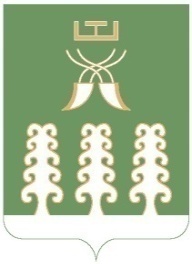                     РЕСПУБЛИКА БАШКОРТОСТАН        МУНИЦИПАЛЬНЫЙ РАЙОН ШАРАНСКИЙ РАЙОН          АДМИНИСТРАЦИЯ  СЕЛЬСКОГО ПОСЕЛЕНИЯ              СТАРОТУМБАГУШЕВСКИЙ СЕЛЬСОВЕТ с. Старотумбагушево, тел.(34769) 2-47-19№п/пНаименование мероприятийСрок исполненияОтветственныйза исполнение1.Информирование населения о месячнике пожарной безопасности (на информационных стендах)до 15 апреляАдминистрация сельского поселения, старосты 2.Информирование населения о ходе и итогах месячника пожарной безопасности с 15 апреля по 15 маяАдминистрация сельского поселения Старосты2 населенных пунктов3.Установка в сельских населенных пунктах средств оповещения населения и определение порядка  вызова пожарной охраныапрельГлава сельского поселения 4.Обеспечение запасами воды для пожаротушения в весенне-летний пожароопасный период, оборудование водонапорных башен полугайками для забора воды техникой, проверка состояния пожарных гидрантовапрельГлава сельского поселения,руководители сельхозпредприятий 5.Очистка территорий животноводческих ферм от сгораемых остатков грубых кормовапрельРуководители сельхозпредприятий6.Проведение тренировок с личным составом ДПДв течение месячникаГлава сельского поселения7.Организация профилактического подворного обхода населенных пунктов района в течение месячникаГлава сельского поселения8Представление в отдел по ГО и ЧС муниципального района справки о проведенных мероприятиях в рамках месячника пожарной безопасностиДо 15 маяГлава сельского поселения